Independent Living Fund  Scotland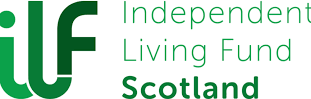 Scottish Recipient Advisory Group         Meeting Minutes21 February 2022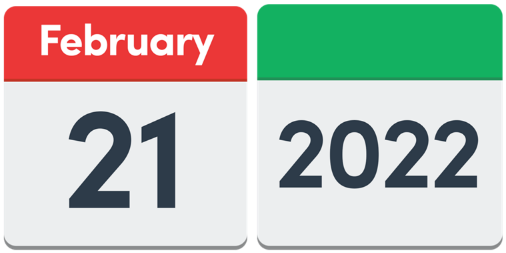 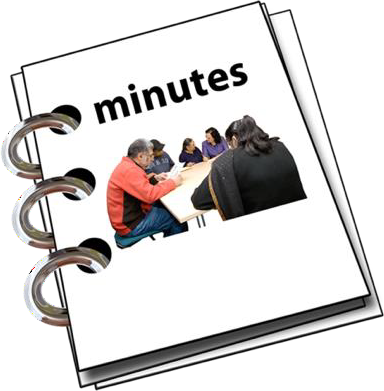 Easy Read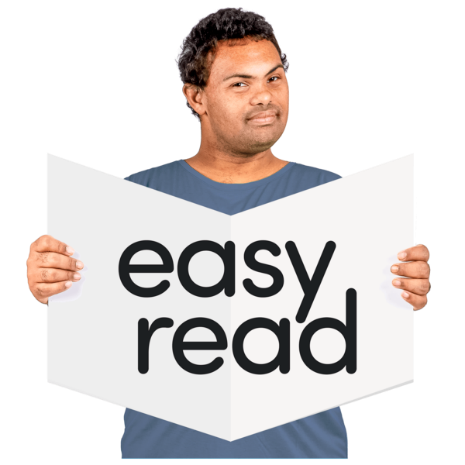 Copyright images © Photosymbols. Prepared by Disability Equality Scotland	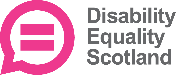 The meeting happened on Monday 21 February 2022 from 1pm to 3pm.The meeting happened on Monday 21 February 2022 from 1pm to 3pm.The meeting happened on Monday 21 February 2022 from 1pm to 3pm.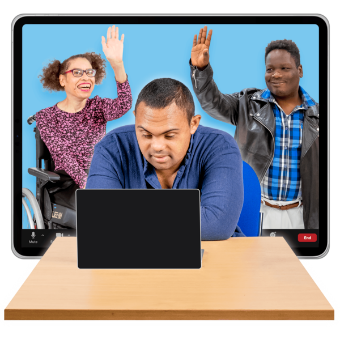 The meeting happened on Zoom.The meeting happened on Zoom.The meeting happened on Zoom.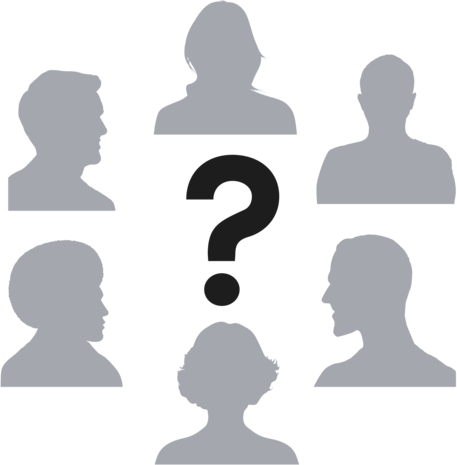 Who was at this meeting?Jim Elder-WoodwardChloe MckeeGordon MckeeAndy HigginsKate WalshJoan TurnerHugh John-GlancyNic ReidPeter ScottLee HouseLinda ScottEmma O’NeillRobert WhiteWho was at this meeting?Jim Elder-WoodwardChloe MckeeGordon MckeeAndy HigginsKate WalshJoan TurnerHugh John-GlancyNic ReidPeter ScottLee HouseLinda ScottEmma O’NeillRobert WhiteWho was at this meeting?Jim Elder-WoodwardChloe MckeeGordon MckeeAndy HigginsKate WalshJoan TurnerHugh John-GlancyNic ReidPeter ScottLee HouseLinda ScottEmma O’NeillRobert White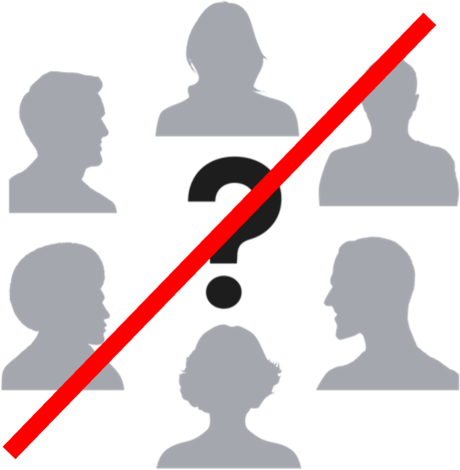  Who could not come?Christine Mercer Who could not come?Christine Mercer Who could not come?Christine Mercer Who could not come?Christine Mercer Who could not come?Christine Mercer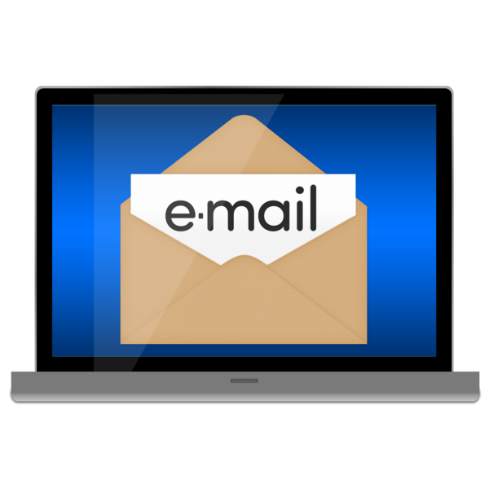 4 Actions from this meetingLee will send out electronic feedback forms.4 Actions from this meetingLee will send out electronic feedback forms.4 Actions from this meetingLee will send out electronic feedback forms.4 Actions from this meetingLee will send out electronic feedback forms.4 Actions from this meetingLee will send out electronic feedback forms.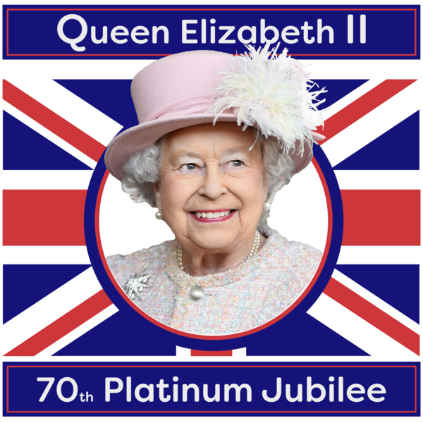 2.  Peter and Linda will talk to the sponsor team about possibly having a public holiday for Personal Assistants, for the Queen’s Jubilee.2.  Peter and Linda will talk to the sponsor team about possibly having a public holiday for Personal Assistants, for the Queen’s Jubilee.2.  Peter and Linda will talk to the sponsor team about possibly having a public holiday for Personal Assistants, for the Queen’s Jubilee.2.  Peter and Linda will talk to the sponsor team about possibly having a public holiday for Personal Assistants, for the Queen’s Jubilee.2.  Peter and Linda will talk to the sponsor team about possibly having a public holiday for Personal Assistants, for the Queen’s Jubilee.3. Linda will send a new copy of the Terms of Reference to everyone in the group.3. Linda will send a new copy of the Terms of Reference to everyone in the group.3. Linda will send a new copy of the Terms of Reference to everyone in the group.3. Linda will send a new copy of the Terms of Reference to everyone in the group.3. Linda will send a new copy of the Terms of Reference to everyone in the group.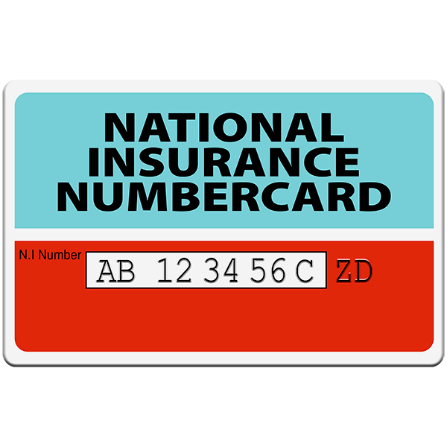 4. Linda will share information about Employer National Insurance costs.4. Linda will share information about Employer National Insurance costs.4. Linda will share information about Employer National Insurance costs.4. Linda will share information about Employer National Insurance costs.4. Linda will share information about Employer National Insurance costs.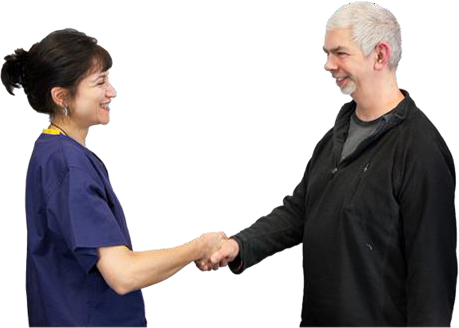 1. Welcome and IntroductionsJim welcomed everyone. He asked if everyone was okay with the meeting being recorded. Everyone agreed.1. Welcome and IntroductionsJim welcomed everyone. He asked if everyone was okay with the meeting being recorded. Everyone agreed.1. Welcome and IntroductionsJim welcomed everyone. He asked if everyone was okay with the meeting being recorded. Everyone agreed.1. Welcome and IntroductionsJim welcomed everyone. He asked if everyone was okay with the meeting being recorded. Everyone agreed. 2. Action from the last Meeting 2. Action from the last Meeting 2. Action from the last Meeting 2. Action from the last Meeting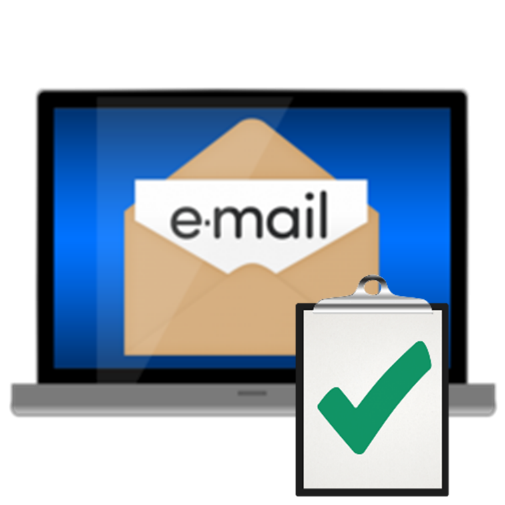 Lee will send out Marianne’s Charter for Involvement presentation.This has been done.Lee will send out Marianne’s Charter for Involvement presentation.This has been done.Lee will send out Marianne’s Charter for Involvement presentation.This has been done.Lee will send out Marianne’s Charter for Involvement presentation.This has been done.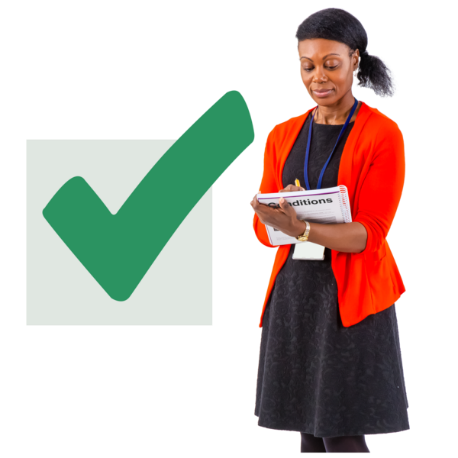 3. Any other things we need to talk aboutLinda said she will tell everyone about the award manager sessions later in the meeting.3. Any other things we need to talk aboutLinda said she will tell everyone about the award manager sessions later in the meeting.3. Any other things we need to talk aboutLinda said she will tell everyone about the award manager sessions later in the meeting.3. Any other things we need to talk aboutLinda said she will tell everyone about the award manager sessions later in the meeting.3. Any other things we need to talk aboutLinda said she will tell everyone about the award manager sessions later in the meeting.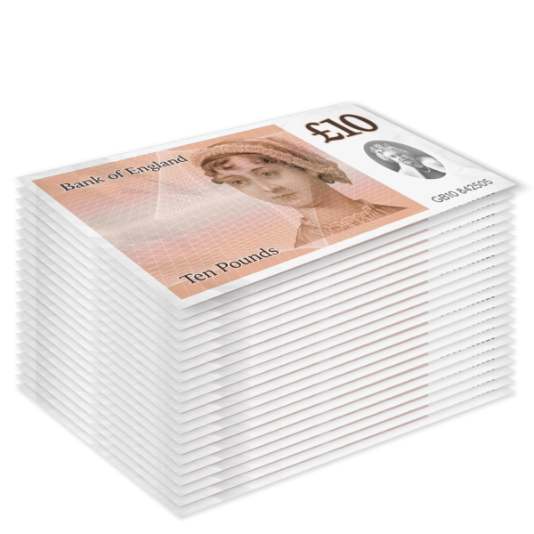 Scottish Social Care wages going upWages mean the money that a worker is paid for doing their job.Scottish Social Care wages going upWages mean the money that a worker is paid for doing their job.Scottish Social Care wages going upWages mean the money that a worker is paid for doing their job.Scottish Social Care wages going upWages mean the money that a worker is paid for doing their job.Scottish Social Care wages going upWages mean the money that a worker is paid for doing their job.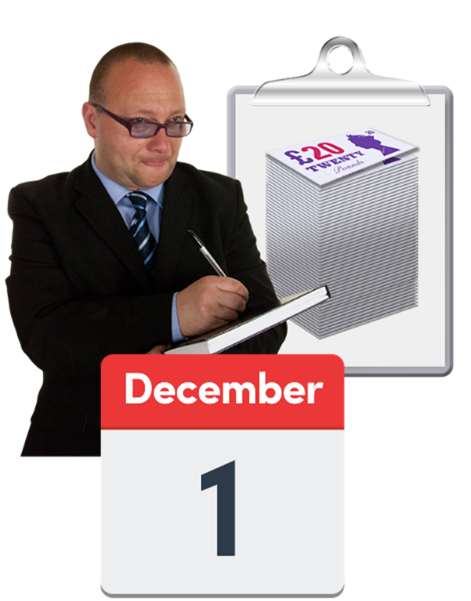 Linda said that the new Social Care wage is 10 pounds and 2 pence an hour. But the Independent Living Fund Scotland has added 5 and a half percent to all awards from 1 December 2021. Linda said that the new Social Care wage is 10 pounds and 2 pence an hour. But the Independent Living Fund Scotland has added 5 and a half percent to all awards from 1 December 2021. Linda said that the new Social Care wage is 10 pounds and 2 pence an hour. But the Independent Living Fund Scotland has added 5 and a half percent to all awards from 1 December 2021. Linda said that the new Social Care wage is 10 pounds and 2 pence an hour. But the Independent Living Fund Scotland has added 5 and a half percent to all awards from 1 December 2021. 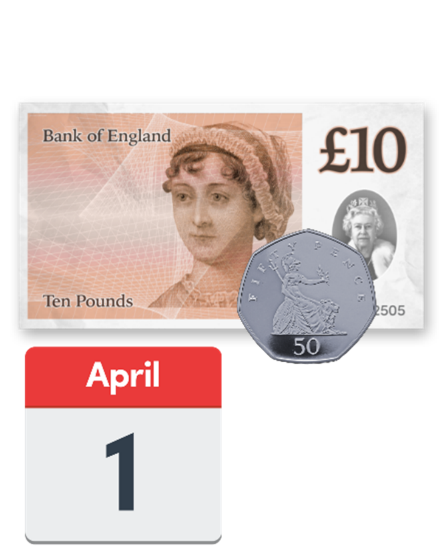 The Scottish Social Care new wages will be 10 pounds and 50 pence an hour from 1 April 2022.The Scottish Social Care new wages will be 10 pounds and 50 pence an hour from 1 April 2022.The Scottish Social Care new wages will be 10 pounds and 50 pence an hour from 1 April 2022.The Scottish Social Care new wages will be 10 pounds and 50 pence an hour from 1 April 2022.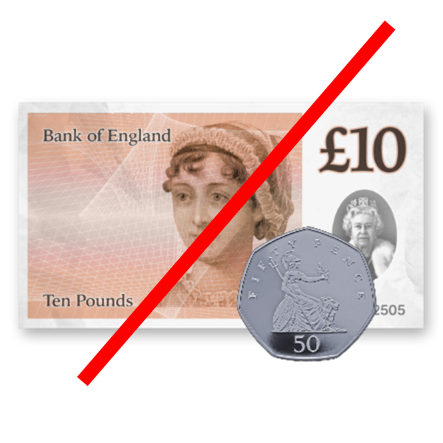 Independent Living Fund Scotland won’t add this pay rise to care provider rates. But it will look at pay rises in the future in each case.Independent Living Fund Scotland won’t add this pay rise to care provider rates. But it will look at pay rises in the future in each case.Independent Living Fund Scotland won’t add this pay rise to care provider rates. But it will look at pay rises in the future in each case.Independent Living Fund Scotland won’t add this pay rise to care provider rates. But it will look at pay rises in the future in each case.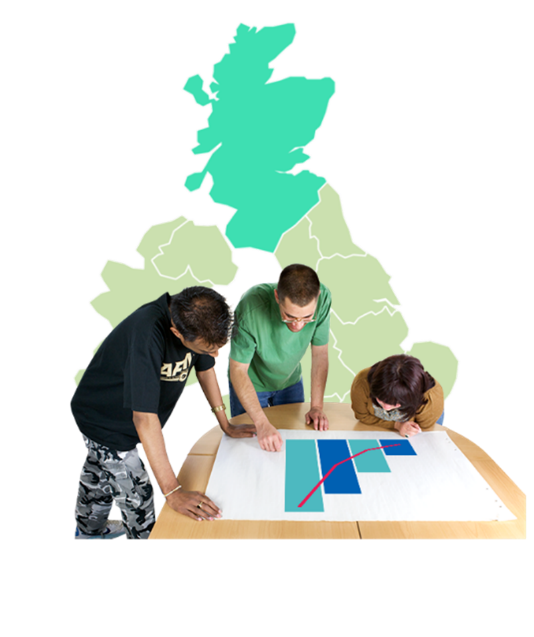 Possibly opening the 2015 Fund again Linda said that the Minister has asked his team to find out more information from Local Authorities. This will help to decide about opening the Fund.Possibly opening the 2015 Fund again Linda said that the Minister has asked his team to find out more information from Local Authorities. This will help to decide about opening the Fund.Possibly opening the 2015 Fund again Linda said that the Minister has asked his team to find out more information from Local Authorities. This will help to decide about opening the Fund.Possibly opening the 2015 Fund again Linda said that the Minister has asked his team to find out more information from Local Authorities. This will help to decide about opening the Fund.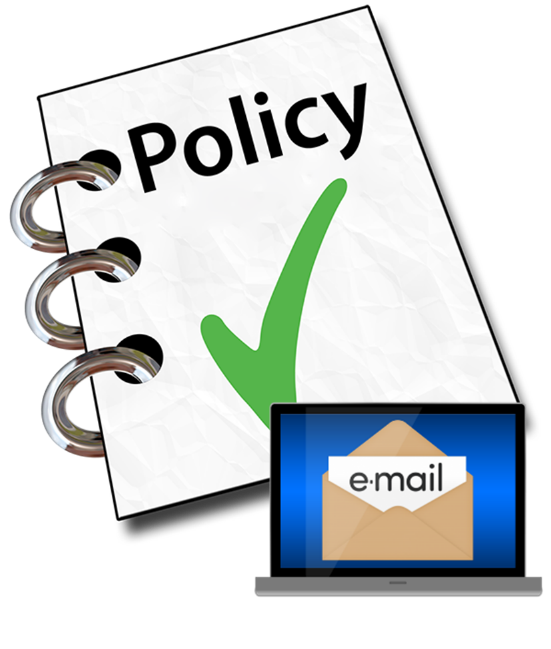 6. Policy UpdatesPolicy 26 is called Managing an ILF Scotland Award. Linda said it will get looked at and changed in 2022.She will send the new copy of Policy 26 to all the group members for their thoughts.6. Policy UpdatesPolicy 26 is called Managing an ILF Scotland Award. Linda said it will get looked at and changed in 2022.She will send the new copy of Policy 26 to all the group members for their thoughts.6. Policy UpdatesPolicy 26 is called Managing an ILF Scotland Award. Linda said it will get looked at and changed in 2022.She will send the new copy of Policy 26 to all the group members for their thoughts.6. Policy UpdatesPolicy 26 is called Managing an ILF Scotland Award. Linda said it will get looked at and changed in 2022.She will send the new copy of Policy 26 to all the group members for their thoughts.6. Policy UpdatesPolicy 26 is called Managing an ILF Scotland Award. Linda said it will get looked at and changed in 2022.She will send the new copy of Policy 26 to all the group members for their thoughts.6. Policy UpdatesPolicy 26 is called Managing an ILF Scotland Award. Linda said it will get looked at and changed in 2022.She will send the new copy of Policy 26 to all the group members for their thoughts.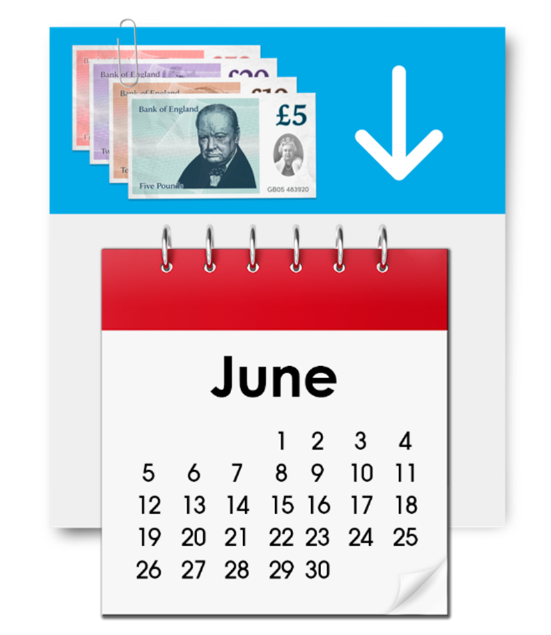 Linda said that COVID-19 payments will probably carry on until June 2022.This means that when Recipients don’t get their normal support, we can pay for support in the meantime.Linda said that COVID-19 payments will probably carry on until June 2022.This means that when Recipients don’t get their normal support, we can pay for support in the meantime.Linda said that COVID-19 payments will probably carry on until June 2022.This means that when Recipients don’t get their normal support, we can pay for support in the meantime.Linda said that COVID-19 payments will probably carry on until June 2022.This means that when Recipients don’t get their normal support, we can pay for support in the meantime.Linda said that COVID-19 payments will probably carry on until June 2022.This means that when Recipients don’t get their normal support, we can pay for support in the meantime.Linda said that COVID-19 payments will probably carry on until June 2022.This means that when Recipients don’t get their normal support, we can pay for support in the meantime.Robert White joined the meeting at just after 1.30pm.Robert White joined the meeting at just after 1.30pm.Robert White joined the meeting at just after 1.30pm.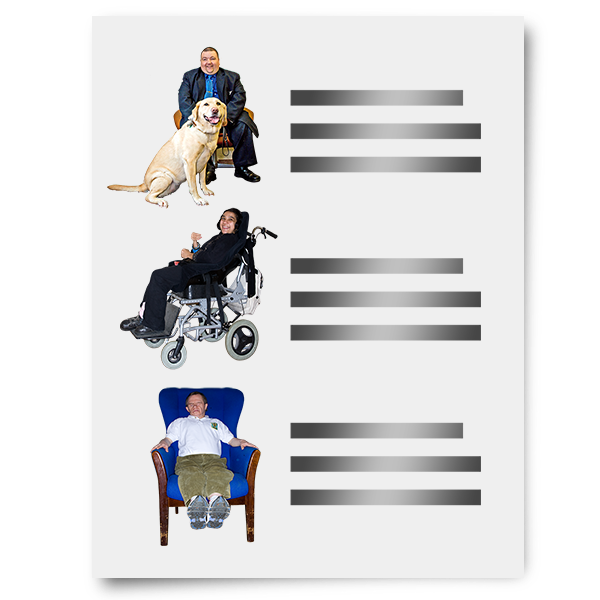 7. Review Visits, Review Reports and Data ProtectionRobert said that reviews have started again now.He said that each review takes 2 or 3 hours. 7. Review Visits, Review Reports and Data ProtectionRobert said that reviews have started again now.He said that each review takes 2 or 3 hours. 7. Review Visits, Review Reports and Data ProtectionRobert said that reviews have started again now.He said that each review takes 2 or 3 hours. 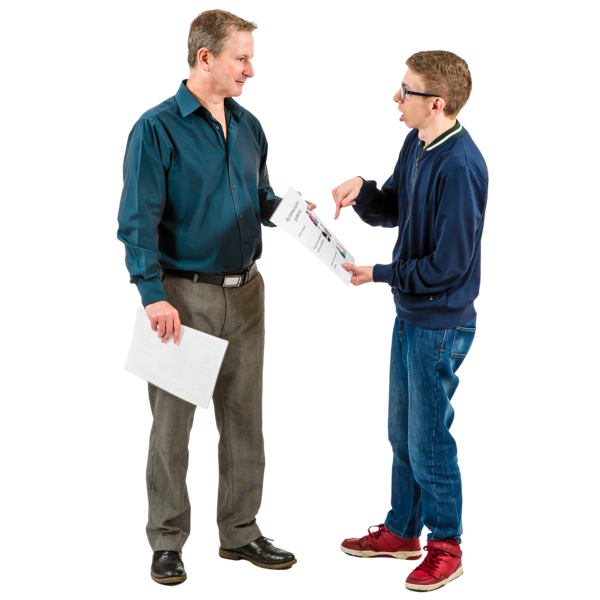 Robert said that Recipients don’t have to fill in a form to ask for their copy of the review visit report.Instead they can ask their Assessor or the team.Robert said that Recipients don’t have to fill in a form to ask for their copy of the review visit report.Instead they can ask their Assessor or the team.Robert said that Recipients don’t have to fill in a form to ask for their copy of the review visit report.Instead they can ask their Assessor or the team.Peter Scott joined the meeting just after 1.45pm.Peter Scott joined the meeting just after 1.45pm.Peter Scott joined the meeting just after 1.45pm.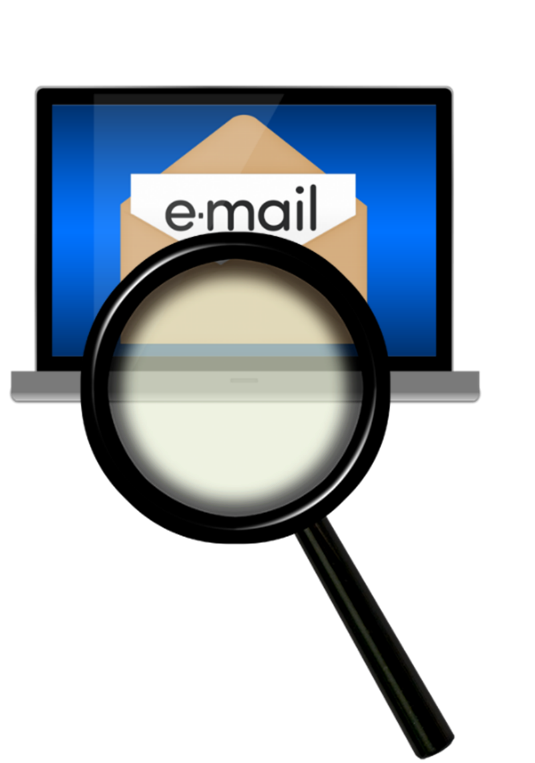 Feedback about Electronic Forms Lee will email out the electronic feedback forms for the group to:look atsee if there are any changes to be madeFeedback about Electronic Forms Lee will email out the electronic feedback forms for the group to:look atsee if there are any changes to be madeFeedback about Electronic Forms Lee will email out the electronic feedback forms for the group to:look atsee if there are any changes to be madeFeedback about Electronic Forms Lee will email out the electronic feedback forms for the group to:look atsee if there are any changes to be madeFeedback about Electronic Forms Lee will email out the electronic feedback forms for the group to:look atsee if there are any changes to be madeFeedback about Electronic Forms Lee will email out the electronic feedback forms for the group to:look atsee if there are any changes to be madeFeedback about Electronic Forms Lee will email out the electronic feedback forms for the group to:look atsee if there are any changes to be made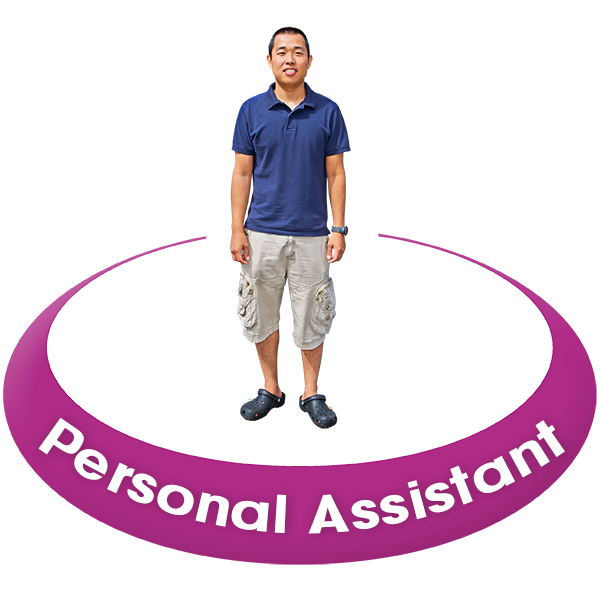 9. Personal AssistantsLinda asked everyone how easy or hard it is to:get new Personal Assistants workingkeep Personal Assistants without them leaving their role9. Personal AssistantsLinda asked everyone how easy or hard it is to:get new Personal Assistants workingkeep Personal Assistants without them leaving their role9. Personal AssistantsLinda asked everyone how easy or hard it is to:get new Personal Assistants workingkeep Personal Assistants without them leaving their role9. Personal AssistantsLinda asked everyone how easy or hard it is to:get new Personal Assistants workingkeep Personal Assistants without them leaving their role9. Personal AssistantsLinda asked everyone how easy or hard it is to:get new Personal Assistants workingkeep Personal Assistants without them leaving their role9. Personal AssistantsLinda asked everyone how easy or hard it is to:get new Personal Assistants workingkeep Personal Assistants without them leaving their role9. Personal AssistantsLinda asked everyone how easy or hard it is to:get new Personal Assistants workingkeep Personal Assistants without them leaving their role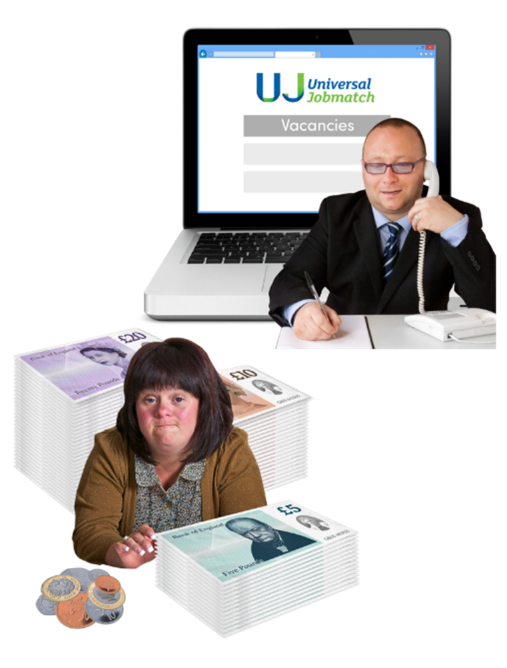 The group talked about things like:adverts for Personal Assistant jobshow much pay work hoursThe group talked about things like:adverts for Personal Assistant jobshow much pay work hoursThe group talked about things like:adverts for Personal Assistant jobshow much pay work hoursThe group talked about things like:adverts for Personal Assistant jobshow much pay work hoursThe group talked about things like:adverts for Personal Assistant jobshow much pay work hoursThe group talked about things like:adverts for Personal Assistant jobshow much pay work hoursThe group talked about things like:adverts for Personal Assistant jobshow much pay work hours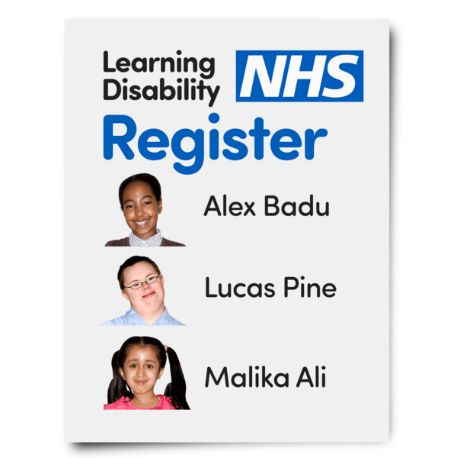 10. Personal Assistants RegisterA register is a list of names and details.Peter said that the Programme Board want Personal Assistants to:be on a registerfollow the same rules10. Personal Assistants RegisterA register is a list of names and details.Peter said that the Programme Board want Personal Assistants to:be on a registerfollow the same rules10. Personal Assistants RegisterA register is a list of names and details.Peter said that the Programme Board want Personal Assistants to:be on a registerfollow the same rules10. Personal Assistants RegisterA register is a list of names and details.Peter said that the Programme Board want Personal Assistants to:be on a registerfollow the same rules10. Personal Assistants RegisterA register is a list of names and details.Peter said that the Programme Board want Personal Assistants to:be on a registerfollow the same rules10. Personal Assistants RegisterA register is a list of names and details.Peter said that the Programme Board want Personal Assistants to:be on a registerfollow the same rules10. Personal Assistants RegisterA register is a list of names and details.Peter said that the Programme Board want Personal Assistants to:be on a registerfollow the same rules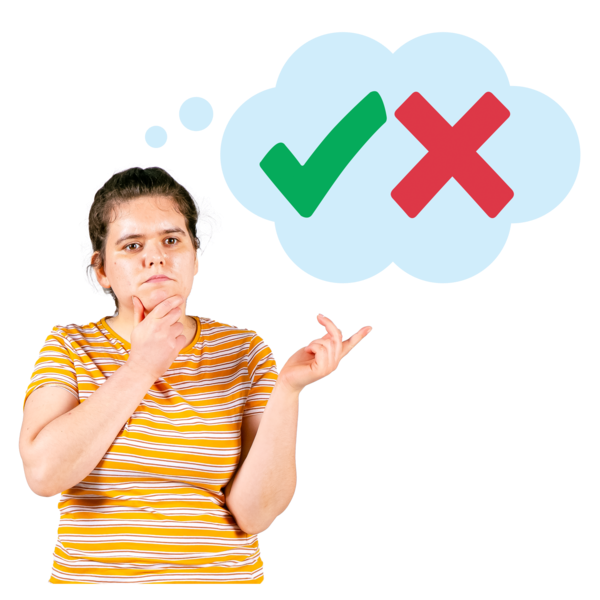 But at the moment Personal Assistants are allowed to choose if they want to be on the register or not.But at the moment Personal Assistants are allowed to choose if they want to be on the register or not.But at the moment Personal Assistants are allowed to choose if they want to be on the register or not.But at the moment Personal Assistants are allowed to choose if they want to be on the register or not.But at the moment Personal Assistants are allowed to choose if they want to be on the register or not.But at the moment Personal Assistants are allowed to choose if they want to be on the register or not.But at the moment Personal Assistants are allowed to choose if they want to be on the register or not.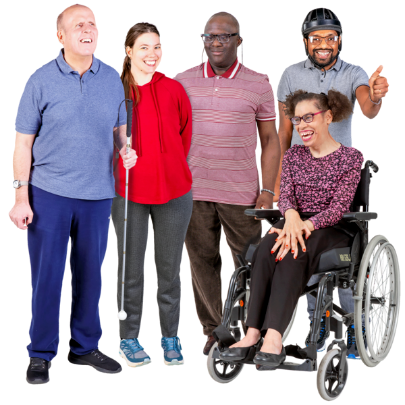 Peter said it is important that organisations that support disabled people’s rights are happy with changes in the future.Peter said it is important that organisations that support disabled people’s rights are happy with changes in the future.Peter said it is important that organisations that support disabled people’s rights are happy with changes in the future.Peter said it is important that organisations that support disabled people’s rights are happy with changes in the future.Peter said it is important that organisations that support disabled people’s rights are happy with changes in the future.Peter said it is important that organisations that support disabled people’s rights are happy with changes in the future.Peter said it is important that organisations that support disabled people’s rights are happy with changes in the future.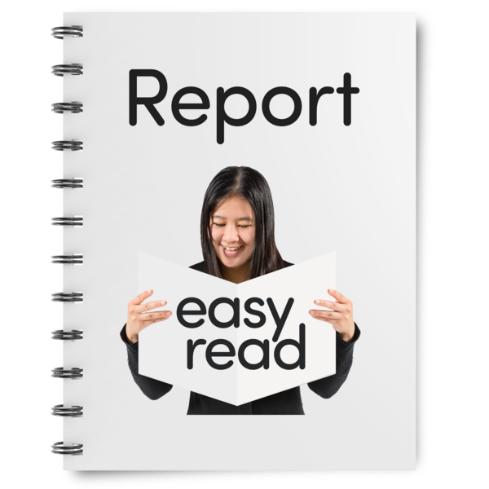 11. Charter for InvolvementLinda said that a report is being written about how things are going.The report will be sent to the Board.Linda said she will talk about it at the next meeting in May 2022.11. Charter for InvolvementLinda said that a report is being written about how things are going.The report will be sent to the Board.Linda said she will talk about it at the next meeting in May 2022.11. Charter for InvolvementLinda said that a report is being written about how things are going.The report will be sent to the Board.Linda said she will talk about it at the next meeting in May 2022.11. Charter for InvolvementLinda said that a report is being written about how things are going.The report will be sent to the Board.Linda said she will talk about it at the next meeting in May 2022.11. Charter for InvolvementLinda said that a report is being written about how things are going.The report will be sent to the Board.Linda said she will talk about it at the next meeting in May 2022.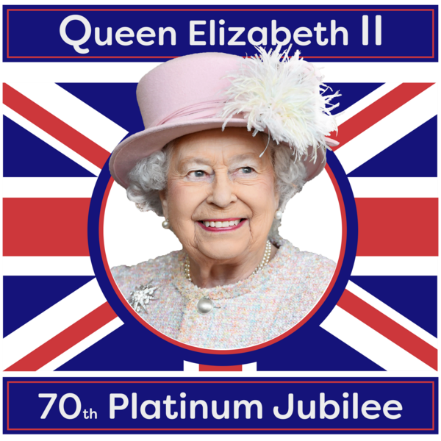 12. Queens JubileePersonal Assistants might get an extra holiday for the Queens Jubilee.Peter said he and Linda will talk to the Sponsor Team about this. Then Linda will tell the group.12. Queens JubileePersonal Assistants might get an extra holiday for the Queens Jubilee.Peter said he and Linda will talk to the Sponsor Team about this. Then Linda will tell the group.12. Queens JubileePersonal Assistants might get an extra holiday for the Queens Jubilee.Peter said he and Linda will talk to the Sponsor Team about this. Then Linda will tell the group.12. Queens JubileePersonal Assistants might get an extra holiday for the Queens Jubilee.Peter said he and Linda will talk to the Sponsor Team about this. Then Linda will tell the group.12. Queens JubileePersonal Assistants might get an extra holiday for the Queens Jubilee.Peter said he and Linda will talk to the Sponsor Team about this. Then Linda will tell the group.12. Queens JubileePersonal Assistants might get an extra holiday for the Queens Jubilee.Peter said he and Linda will talk to the Sponsor Team about this. Then Linda will tell the group.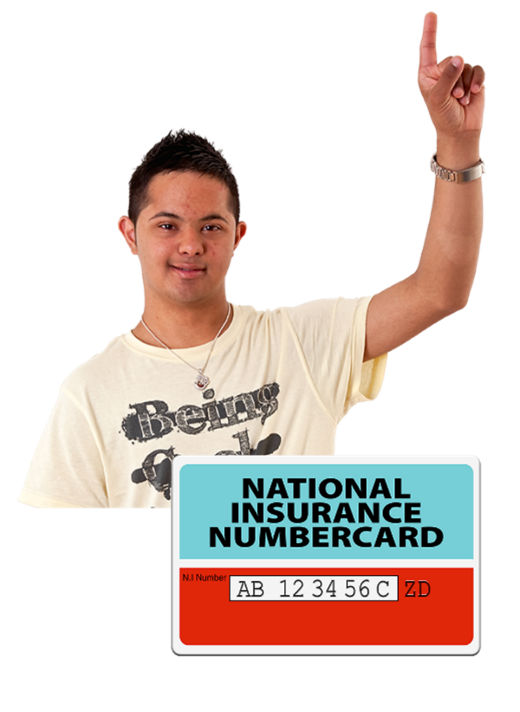 13. Employers National InsuranceJim asked why Independent Living Fund Scotland does not pay for Employers National Insurance.13. Employers National InsuranceJim asked why Independent Living Fund Scotland does not pay for Employers National Insurance.13. Employers National InsuranceJim asked why Independent Living Fund Scotland does not pay for Employers National Insurance.13. Employers National InsuranceJim asked why Independent Living Fund Scotland does not pay for Employers National Insurance.13. Employers National InsuranceJim asked why Independent Living Fund Scotland does not pay for Employers National Insurance.13. Employers National InsuranceJim asked why Independent Living Fund Scotland does not pay for Employers National Insurance.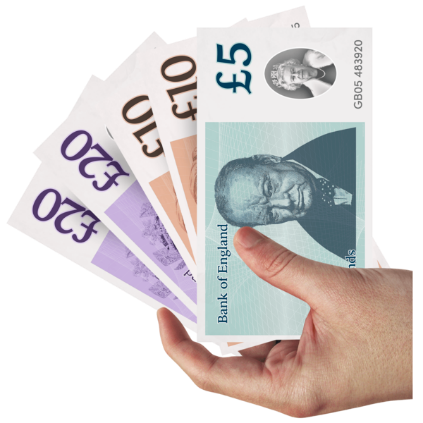 Linda said that we can pay something towards Employers National Insurance if the year’s cost is over 4 thousand pounds.Linda said that we can pay something towards Employers National Insurance if the year’s cost is over 4 thousand pounds.Linda said that we can pay something towards Employers National Insurance if the year’s cost is over 4 thousand pounds.Linda said that we can pay something towards Employers National Insurance if the year’s cost is over 4 thousand pounds.Linda said that we can pay something towards Employers National Insurance if the year’s cost is over 4 thousand pounds.Linda said that we can pay something towards Employers National Insurance if the year’s cost is over 4 thousand pounds.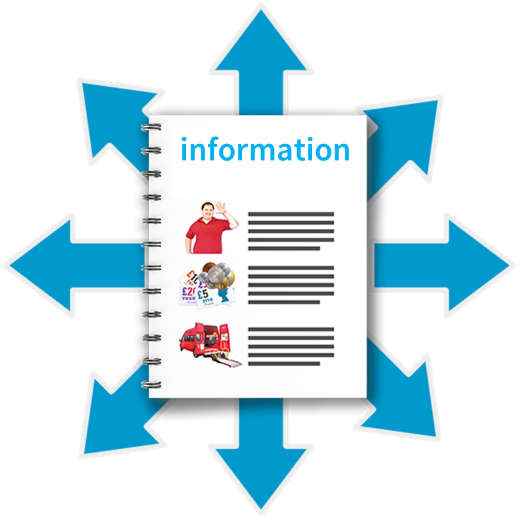 There is information about this on an Employer Support Information Note. Linda will share this information with the group.There is information about this on an Employer Support Information Note. Linda will share this information with the group.There is information about this on an Employer Support Information Note. Linda will share this information with the group.There is information about this on an Employer Support Information Note. Linda will share this information with the group.There is information about this on an Employer Support Information Note. Linda will share this information with the group.There is information about this on an Employer Support Information Note. Linda will share this information with the group.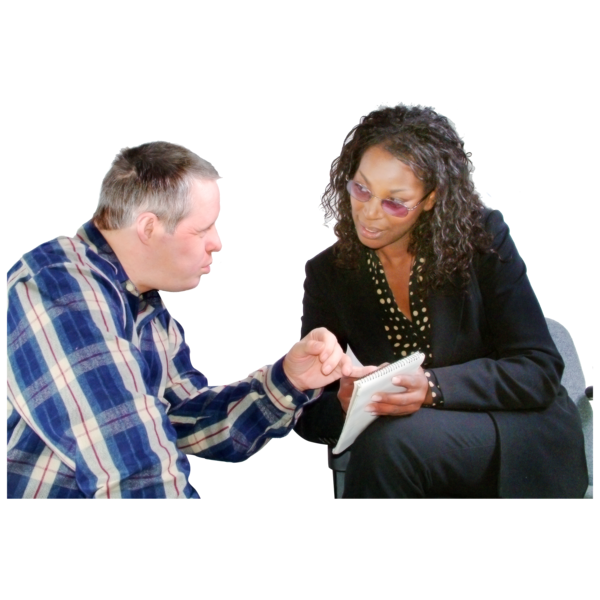 14.  Terms of ReferenceLinda said she will talk with Jim about a final draft copy of the Terms of Reference. After that she will share it with the group.14.  Terms of ReferenceLinda said she will talk with Jim about a final draft copy of the Terms of Reference. After that she will share it with the group.14.  Terms of ReferenceLinda said she will talk with Jim about a final draft copy of the Terms of Reference. After that she will share it with the group.14.  Terms of ReferenceLinda said she will talk with Jim about a final draft copy of the Terms of Reference. After that she will share it with the group.14.  Terms of ReferenceLinda said she will talk with Jim about a final draft copy of the Terms of Reference. After that she will share it with the group.14.  Terms of ReferenceLinda said she will talk with Jim about a final draft copy of the Terms of Reference. After that she will share it with the group.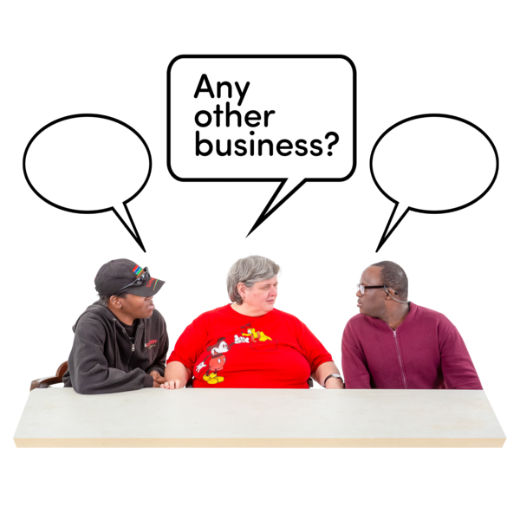 15.  Any other businessThere were 2 questions about sick pay and Personal Assistants payment dates.15.  Any other businessThere were 2 questions about sick pay and Personal Assistants payment dates.15.  Any other businessThere were 2 questions about sick pay and Personal Assistants payment dates.15.  Any other businessThere were 2 questions about sick pay and Personal Assistants payment dates.15.  Any other businessThere were 2 questions about sick pay and Personal Assistants payment dates.15.  Any other businessThere were 2 questions about sick pay and Personal Assistants payment dates.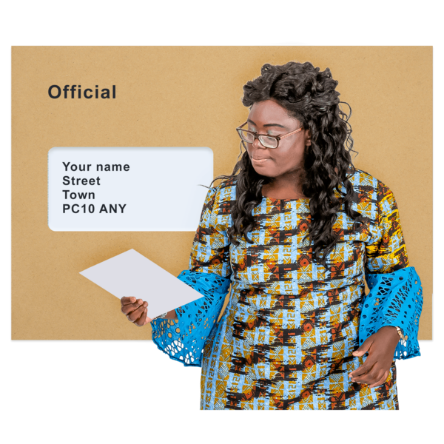 Nic said that her National Insurance payments were not matching her HMRC details.Emma gave some advice.Nic said that her National Insurance payments were not matching her HMRC details.Emma gave some advice.Nic said that her National Insurance payments were not matching her HMRC details.Emma gave some advice.Nic said that her National Insurance payments were not matching her HMRC details.Emma gave some advice.Nic said that her National Insurance payments were not matching her HMRC details.Emma gave some advice.Nic said that her National Insurance payments were not matching her HMRC details.Emma gave some advice.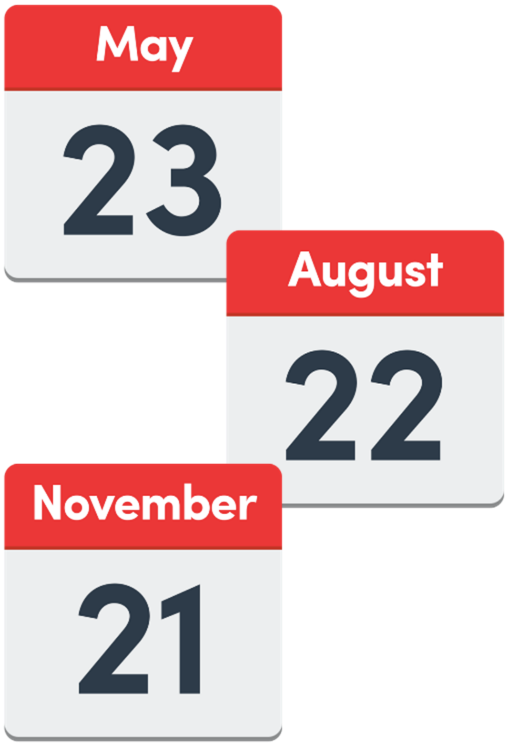 12. Dates of the next meetingsThe next meetings will be on:Monday 23 May 2022Monday 22 August 2022Monday 21 November 202212. Dates of the next meetingsThe next meetings will be on:Monday 23 May 2022Monday 22 August 2022Monday 21 November 202212. Dates of the next meetingsThe next meetings will be on:Monday 23 May 2022Monday 22 August 2022Monday 21 November 202212. Dates of the next meetingsThe next meetings will be on:Monday 23 May 2022Monday 22 August 2022Monday 21 November 202212. Dates of the next meetingsThe next meetings will be on:Monday 23 May 2022Monday 22 August 2022Monday 21 November 202212. Dates of the next meetingsThe next meetings will be on:Monday 23 May 2022Monday 22 August 2022Monday 21 November 2022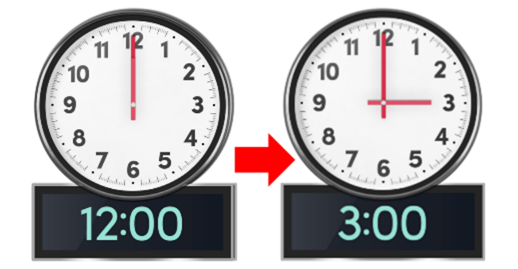 All the meetings will be from 12 noon to 3.00pm.All the meetings will be from 12 noon to 3.00pm.All the meetings will be from 12 noon to 3.00pm.All the meetings will be from 12 noon to 3.00pm.All the meetings will be from 12 noon to 3.00pm.All the meetings will be from 12 noon to 3.00pm.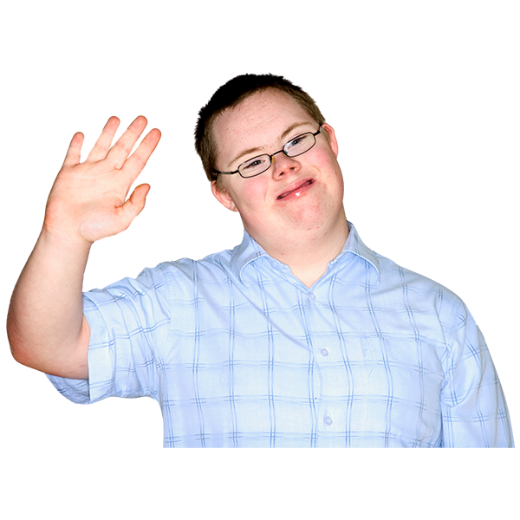 This is the end of the Minutes.This is the end of the Minutes.This is the end of the Minutes.This is the end of the Minutes.This is the end of the Minutes.This is the end of the Minutes.